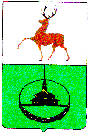 Администрация городского округа город КулебакиНижегородской областиП О С Т А Н О В Л Е Н И Е									           № п о с т а н о в л я е т:Об утверждении Административного регламента администрации городского округа город Кулебаки Нижегородской области попредоставлению муниципальной услуги «Согласование переустройства и (или) перепланировки помещения в многоквартирном доме, расположенного на территории городского округа город Кулебаки Нижегородской области»   В соответствии с Постановлениями Правительства РФ от 13.06.2018 года №676, от 03.11.2018 N 1307 «О внесении изменений в постановление Правительства Российской Федерации от 16 мая 2011 г. N 373», в связи с Федеральным законом № 342-ФЗ от 03.08.2018  и  руководствуясь ст.39 Устава городского округа город Кулебаки Нижегородской области, администрация городского округа город Кулебаки Нижегородской области1.  Утвердить прилагаемый административный регламент администрации городского округа город Кулебаки Нижегородской области по предоставлению муниципальной услуги «Согласовании переустройства и (или) перепланировки помещения в многоквартирном доме, расположенного на территории городского округа город Кулебаки Нижегородской области».  2. Отменить следующие постановления администрации городского округа город Кулебаки Нижегородской области:- от 18 августа 2016  года № 1711 «Об утверждении Административного регламента администрации городского округа город Кулебаки по предоставлению муниципальной услуги «Прием заявлений и выдача документов о согласовании переустройства и (или) перепланировки жилого помещения, расположенного на территории городского округа город Кулебаки Нижегородской области»;-от 13 сентября 2016 года №1938 «О внесении изменений в Административный регламент администрации городского округа город Кулебаки по предоставлению муниципальной услуги «Прием заявлений и выдача документов о согласовании переустройства и (или) перепланировки жилого помещения, расположенного на территории городского округа город Кулебаки Нижегородской области», утвержденный постановлением администрации городского округа город Кулебаки Нижегородской области от 18.08.2016 г. №1711; - от 29 марта 2017 года №566 «О внесении изменений в Административный регламент администрации городского округа город Кулебаки Нижегородской области по предоставлению муниципальной услуги «Прием заявлений и выдача документов о согласовании переустройства и (или) перепланировки жилого помещения, расположенного на территории городского округа город Кулебаки Нижегородской области», утвержденный постановлением администрации городского округа город Кулебаки Нижегородской области от 18.08.2016 г. №1711;- от 18 сентября 2017 года №2203 «О внесении изменений в Административный регламент администрации городского округа город Кулебаки по предоставлению муниципальной услуги «Прием заявлений и выдача документов о согласовании переустройства и (или) перепланировки жилого помещения, расположенного на территории городского округа город Кулебаки Нижегородской области», утвержденный постановлением администрации городского округа город Кулебаки Нижегородской области от 18.08.2016 года №1711 (в редакции от 29 марта 2017 года №566);- от 06 июня 2018 года №1306 «О внесении изменений в Административный регламент администрации городского округа город Кулебаки по предоставлению муниципальной услуги «Согласование переустройства и (или) перепланировки жилого помещения, расположенного на территории городского округа город Кулебаки Нижегородской области», утвержденный постановлением администрации городского округа город Кулебаки Нижегородской области от 18.08.2016 года №1711 (в редакции от 18.09.2017 года №2203);- от 07 марта 2019 года №442 «О внесении изменений в Административный регламент администрации городского округа город Кулебаки Нижегородской области по предоставлению муниципальной услуги «Согласование переустройства и (или) перепланировки жилого помещения, расположенного на территории городского округа город Кулебаки Нижегородской области», утвержденный постановлением администрации городского округа город Кулебаки Нижегородской области от 18.08.2016 года №1711 (в редакции от 06.06.2018 года №1306).3. Отделу организации и контроля управления делами (Е.А.Дорофеева) опубликовать настоящее постановление путем размещения на официальном интернет-сайте городского округа город Кулебаки http:// кулебаки-округ.рф. 4. Контроль за исполнением данного постановления возложить на  заместителя главы администрации  городского округа город Кулебаки Чиндясова О.В.Глава администрации Л.А.Узякова  